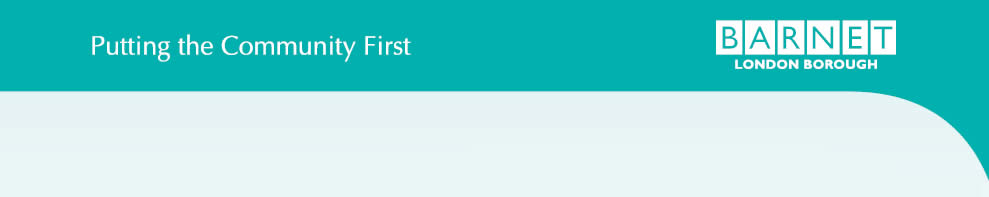 I certify that, to the best of my knowledge, the information I have provided on this form, and on my completed declaration of criminal offences form, is true and accurate. I understand that if the information I have supplied is false or misleading in any way, it will automatically disqualify me from appointment or may render me liable to dismissal without notice. I give explicit consent that the information provided by me on this form may be processed in accordance with the Council’s registration under the 1998 Data Protection Act and authorise the disclosure of personal data when references are taken up.Please note that successful candidates will be required to sign their application form prior to appointment.  * The above times are halved if the offender was under 18 when the offence was committed.Please note that successful candidates will be required to sign their application form prior to appointment.  Vacancy title:	Application Formfor non-teaching/support postsBarnet Council is committed to protecting andsafeguarding children and vulnerable adults.We apply stringent safer recruitment practices.Closing date:	Application Formfor non-teaching/support postsBarnet Council is committed to protecting andsafeguarding children and vulnerable adults.We apply stringent safer recruitment practices.Ref. number:Application Formfor non-teaching/support postsBarnet Council is committed to protecting andsafeguarding children and vulnerable adults.We apply stringent safer recruitment practices.School/
Establishment:Application Formfor non-teaching/support postsBarnet Council is committed to protecting andsafeguarding children and vulnerable adults.We apply stringent safer recruitment practices.Please ensure that all sections are completed (using black ink or type), otherwise your application will not be considered. If you are attaching a C.V. in addition to your application form please ensure that it relates to the Person Specification. All information that you provide will be treated as confidential. The Declaration of Criminal Offences form must be completed. If you require any reasonable adjustments as part of the application or selection process please contact us.1. About you1. About you1. About you1. About you1. About youTitle:First names:Previous names:Surname:Previous surnames:National Insurance No.Address:Town:Postcode:Email:Daytime telephone numberDaytime telephone number:Evening telephone numberEvening telephone numberMay we contact you at work?May we contact you at work?Yes Yes No Where did you see this vacancy advertised? (publication/website)Where did you see this vacancy advertised? (publication/website)Where did you see this vacancy advertised? (publication/website)Please return
this form to:2. Employment historyPlease list your current and all previous employers. Any gaps in employment must be explained and a continuation sheet used if required. Employers’ names, addresses and type of businessJob title, Key responsibilities, final salary and any allowancesDates of employmentDates of employmentReason for leavingEmployers’ names, addresses and type of businessJob title, Key responsibilities, final salary and any allowancesFromToReason for leaving3. Other relevant experiencePlease give details of any voluntary, unpaid or community work and also any experience/skills acquired outside of employment, including running your home and caring for dependants/family. Your experience should be related to the skills, abilities and knowledge outlined in the person specification and job description/role profile. Type of experienceDates4. Education, qualifications and training – any gaps must be explained and a continuation sheet used if required.Name of school, college, university etc.Name of courseDatesDatesQualification/grade achievedName of school, college, university etc.Name of courseFromToQualification/grade achieved5. Professional association membership Name of professional associationYear of membershipGrade/level6. Personal statementRelevant abilities, skills, knowledge and experienceTell us how you meet all of the short listing criteria set out in the enclosed Person Specification, drawing on all aspects of your education and experience, including paid employment and unpaid work. Are you applying with a job share partner?Yes   No Please specify hour/day arrangementAre you required to have a  work visa/permit?Yes   No Yes   No If yes, do you have a valid visa/permit?If yes, do you have a valid visa/permit?Yes   No If yes, when does it expire?If yes, when does it expire?dd/mm/yyyyDo you have a full current driving licence valid in the ?Do you have a full current driving licence valid in the ?Yes   No 7. ReferencesPlease give details of two referees from whom confidential enquiries may be made. Your referees should be from your current or most recent employer or your current educational establishment. References are normally taken up following interview. We reserve the right to contact any of your previous employers. Educational referees should only be given where this will be your first employment following qualification. If you are applying for a post which involves working with children or vulnerable adults you will be required to supply references which go back 5 years. Please attach these on a separate sheet.  Name of referee:Name of referee:Job title:Job title:Organisation: Organisation:Address:Address:Telephone:Telephone:Email:Email:Capacity in which known to you:Capacity in which known to you:Please indicate if you do not want your referee to be contacted prior to offer    Please indicate if you do not want your referee to be contacted prior to offer    Please indicate if you do not want your referee to be contacted prior to offer    Please indicate if you do not want your referee to be contacted prior to offer    8. DeclarationAll applicants are required to declare personal relationships with existing Council employees and Council members. Canvassing of elected councillors or officers involved in the selection process directly or indirectly will automatically disqualify the applicant.Any financial interests that applicants may have in contracts with the Council or pending Council tenders must be declared.Are you related to, or a close friend of, any elected councillor or member of staff employed by Barnet Council?
Yes   No Are you or any of your relatives party to an existing Council contract or involved in any competitive tendering process?
Yes   No If yes, please state their name and your relationship with them:f yes, specify the contract details:Name:      Relationship:      f yes, specify the contract details:Signed – Applicant:Date: dd/mm/yyyyDeclaration of criminal offencesPlease read the following notes carefully.You must inform us of any offences, convictions, cautions, bindovers or of any court cases that you have pending. Under the provision of The Rehabilitation of Offenders Act 1974, some job applicants do not have to disclose information on certain convictions after a set period of time, as they become ‘spent’ (see table below).The Rehabilitation of Offenders Act 1974 applies to offences where a custodial sentence in prison (or detention in a young offenders institution) of less than 30 months was imposed. It is the sentence imposed by a court that counts (even if a suspended sentence), not the time spent in custody.Any prison sentence greater than 30 months never becomes ‘spent’.For some jobs, all convictions must be declared and can never be considered ‘spent’. For more information, please see the section below entitled ‘exemptions’ and information on the person specification.Failure to declare may result in the job offer being withdrawn.Please read the following notes carefully.You must inform us of any offences, convictions, cautions, bindovers or of any court cases that you have pending. Under the provision of The Rehabilitation of Offenders Act 1974, some job applicants do not have to disclose information on certain convictions after a set period of time, as they become ‘spent’ (see table below).The Rehabilitation of Offenders Act 1974 applies to offences where a custodial sentence in prison (or detention in a young offenders institution) of less than 30 months was imposed. It is the sentence imposed by a court that counts (even if a suspended sentence), not the time spent in custody.Any prison sentence greater than 30 months never becomes ‘spent’.For some jobs, all convictions must be declared and can never be considered ‘spent’. For more information, please see the section below entitled ‘exemptions’ and information on the person specification.Failure to declare may result in the job offer being withdrawn.1. Rehabilitation periods1. Rehabilitation periodsSentenceTime elapsed since convictionAbsolute Discharge6 monthsBorstal/Youth Custody7 yearsCare or Supervision order1 year or until order expires (whichever is the longest)Detention Centre3 yearsFine or other sentence for which the Act does not specify a different rehabilitation period5 years*Hospital order (with or without a restriction order)5 years, or 2 years after the order expiresImprisonment or youth custody sentence of less than 6 months7 years*Imprisonment or youth custody  sentence of over 6 months but not more than 21/2 years10 years*Order for custody in a remand home, approved school order or an attendance centre order1 year after order expiresProbation order, conditional discharge or bound over1 year or until order expires (whichever is the longest)2. ExemptionsIf you are applying for a job in any of the following categories, you must inform us of all offences, convictions, bindovers or of any court cases pending. All convictions must be declared and can never be considered spent:1. Work involving access to childrenAny  post whose normal duties involve carrying out work of any sort in the following establishmentsa care or residential home exclusively or mainly for childrenan educational institution (school, college, nursery)a children’s homeA position whose normal duties include, caring for, training, supervising or being in sole charge of children ( social workers, teachers, youth workers, leisure and recreation  posts, care staff, staff responsible for accommodation)Day care premises during periods when children are presentA position whose normal duties involve unsupervised contact with children under arrangements made by a parent/guardianA supervisor or manager of an individual in categories a-d.Senior posts responsible for education or social care functions of a local authority, e.g.  a Chief Education Officer2. Work involving access to vulnerable adultsAny employment concerned with the provision of care services to vulnerable adults which enables the employee access to vulnerable adults in the course of normal dutiesA person aged 18 or over is considered vulnerable if she/he has any or a combination of the following factors:a substantial learning or physical disabilitya physical or mental illness, chronic or otherwisean addiction to alcohol or drugsa significant reduction in physical or mental capacity3. Positions of trustSpecific posts relevant for local government are;solicitoraccountanttraffic warden/parking attendantIf you are offered a job in these categories, you will also be required to complete a further form to authorise the council to undertake a criminal record check.3. Declaration of criminal offences3. Declaration of criminal offences3. Declaration of criminal offences3. Declaration of criminal offences3. Declaration of criminal offencesUsing the above guidelines, please list all your cautions and criminal offences. You must include any pending convictions and indicate that they are pending in the column ‘Place and date of judgement(s)’.If you have no convictions please write NONE and sign the form.Your application will not be considered without completion of this section.Using the above guidelines, please list all your cautions and criminal offences. You must include any pending convictions and indicate that they are pending in the column ‘Place and date of judgement(s)’.If you have no convictions please write NONE and sign the form.Your application will not be considered without completion of this section.Using the above guidelines, please list all your cautions and criminal offences. You must include any pending convictions and indicate that they are pending in the column ‘Place and date of judgement(s)’.If you have no convictions please write NONE and sign the form.Your application will not be considered without completion of this section.Using the above guidelines, please list all your cautions and criminal offences. You must include any pending convictions and indicate that they are pending in the column ‘Place and date of judgement(s)’.If you have no convictions please write NONE and sign the form.Your application will not be considered without completion of this section.Using the above guidelines, please list all your cautions and criminal offences. You must include any pending convictions and indicate that they are pending in the column ‘Place and date of judgement(s)’.If you have no convictions please write NONE and sign the form.Your application will not be considered without completion of this section.Nature of offence(s)Details of offence(s)Place and date of judgement(s)Place and date of judgement(s)Sentence(s)All information given will be treated in the strictest confidence and will be used for this job application only.I certify that, to the best of my knowledge, the information on this form is true and accurate. I understand that if the information I have supplied is false or misleading in any way, it will automatically disqualify me from appointment or may render me liable to instant dismissal without notice.All information given will be treated in the strictest confidence and will be used for this job application only.I certify that, to the best of my knowledge, the information on this form is true and accurate. I understand that if the information I have supplied is false or misleading in any way, it will automatically disqualify me from appointment or may render me liable to instant dismissal without notice.All information given will be treated in the strictest confidence and will be used for this job application only.I certify that, to the best of my knowledge, the information on this form is true and accurate. I understand that if the information I have supplied is false or misleading in any way, it will automatically disqualify me from appointment or may render me liable to instant dismissal without notice.All information given will be treated in the strictest confidence and will be used for this job application only.I certify that, to the best of my knowledge, the information on this form is true and accurate. I understand that if the information I have supplied is false or misleading in any way, it will automatically disqualify me from appointment or may render me liable to instant dismissal without notice.All information given will be treated in the strictest confidence and will be used for this job application only.I certify that, to the best of my knowledge, the information on this form is true and accurate. I understand that if the information I have supplied is false or misleading in any way, it will automatically disqualify me from appointment or may render me liable to instant dismissal without notice.Signed - Applicant:Signed - Applicant:Signed - Applicant:Date (dd/mm/yyyy):Date (dd/mm/yyyy):Name (please print)
     Name (please print)
     Name (please print)
     Diversity Monitoring FormDiversity Monitoring FormDiversity Monitoring FormDiversity Monitoring FormDiversity Monitoring FormDiversity Monitoring FormDiversity Monitoring FormDiversity Monitoring FormDiversity Monitoring FormDiversity Monitoring FormBarnet Council aims to have a workforce that reflects the diversity of talent, experiences and skills of our communities.We monitor the composition of our workforce to ensure that it is representative and that all staff are treated fairly. In addition, we are committed to promoting race equality, under the Race Relations (Amendment) Act 2000, which applies to everything the Council does. The information you give on this form will remain strictly confidential, in accordance with the Data Protection Act 1998, and will not affect any decision to employ you.Barnet Council aims to have a workforce that reflects the diversity of talent, experiences and skills of our communities.We monitor the composition of our workforce to ensure that it is representative and that all staff are treated fairly. In addition, we are committed to promoting race equality, under the Race Relations (Amendment) Act 2000, which applies to everything the Council does. The information you give on this form will remain strictly confidential, in accordance with the Data Protection Act 1998, and will not affect any decision to employ you.Barnet Council aims to have a workforce that reflects the diversity of talent, experiences and skills of our communities.We monitor the composition of our workforce to ensure that it is representative and that all staff are treated fairly. In addition, we are committed to promoting race equality, under the Race Relations (Amendment) Act 2000, which applies to everything the Council does. The information you give on this form will remain strictly confidential, in accordance with the Data Protection Act 1998, and will not affect any decision to employ you.Barnet Council aims to have a workforce that reflects the diversity of talent, experiences and skills of our communities.We monitor the composition of our workforce to ensure that it is representative and that all staff are treated fairly. In addition, we are committed to promoting race equality, under the Race Relations (Amendment) Act 2000, which applies to everything the Council does. The information you give on this form will remain strictly confidential, in accordance with the Data Protection Act 1998, and will not affect any decision to employ you.Barnet Council aims to have a workforce that reflects the diversity of talent, experiences and skills of our communities.We monitor the composition of our workforce to ensure that it is representative and that all staff are treated fairly. In addition, we are committed to promoting race equality, under the Race Relations (Amendment) Act 2000, which applies to everything the Council does. The information you give on this form will remain strictly confidential, in accordance with the Data Protection Act 1998, and will not affect any decision to employ you.Barnet Council aims to have a workforce that reflects the diversity of talent, experiences and skills of our communities.We monitor the composition of our workforce to ensure that it is representative and that all staff are treated fairly. In addition, we are committed to promoting race equality, under the Race Relations (Amendment) Act 2000, which applies to everything the Council does. The information you give on this form will remain strictly confidential, in accordance with the Data Protection Act 1998, and will not affect any decision to employ you.Barnet Council aims to have a workforce that reflects the diversity of talent, experiences and skills of our communities.We monitor the composition of our workforce to ensure that it is representative and that all staff are treated fairly. In addition, we are committed to promoting race equality, under the Race Relations (Amendment) Act 2000, which applies to everything the Council does. The information you give on this form will remain strictly confidential, in accordance with the Data Protection Act 1998, and will not affect any decision to employ you.Barnet Council aims to have a workforce that reflects the diversity of talent, experiences and skills of our communities.We monitor the composition of our workforce to ensure that it is representative and that all staff are treated fairly. In addition, we are committed to promoting race equality, under the Race Relations (Amendment) Act 2000, which applies to everything the Council does. The information you give on this form will remain strictly confidential, in accordance with the Data Protection Act 1998, and will not affect any decision to employ you.Barnet Council aims to have a workforce that reflects the diversity of talent, experiences and skills of our communities.We monitor the composition of our workforce to ensure that it is representative and that all staff are treated fairly. In addition, we are committed to promoting race equality, under the Race Relations (Amendment) Act 2000, which applies to everything the Council does. The information you give on this form will remain strictly confidential, in accordance with the Data Protection Act 1998, and will not affect any decision to employ you.Barnet Council aims to have a workforce that reflects the diversity of talent, experiences and skills of our communities.We monitor the composition of our workforce to ensure that it is representative and that all staff are treated fairly. In addition, we are committed to promoting race equality, under the Race Relations (Amendment) Act 2000, which applies to everything the Council does. The information you give on this form will remain strictly confidential, in accordance with the Data Protection Act 1998, and will not affect any decision to employ you.Name      Name      Name      Name      Name      Job ref      Job ref      Job ref      Job ref      Job ref      Post applied for      Post applied for      Post applied for      Post applied for      Post applied for      Post applied for      Post applied for      Post applied for      Post applied for      Post applied for      Are you applying on a job share basis?Are you applying on a job share basis?Are you applying on a job share basis?Are you applying on a job share basis?Are you applying on a job share basis?Are you applying on a job share basis?Are you applying on a job share basis?Yes   No Yes   No Yes   No Are you applying with a job share partner?Are you applying with a job share partner?Are you applying with a job share partner?Are you applying with a job share partner?Are you applying with a job share partner?Are you applying with a job share partner?Are you applying with a job share partner?Yes   No Yes   No Yes   No Do you currently work for Barnet?Do you currently work for Barnet?Do you currently work for Barnet?Do you currently work for Barnet?Do you currently work for Barnet?Do you currently work for Barnet?Do you currently work for Barnet?Yes   No Yes   No Yes   No If Yes, what is your Payroll number?If Yes, what is your Payroll number?If Yes, what is your Payroll number?If Yes, what is your Payroll number?If Yes, what is your Payroll number?If Yes, what is your Payroll number?If Yes, what is your Payroll number?Where did you see this job advertised?      Where did you see this job advertised?      Where did you see this job advertised?      Where did you see this job advertised?      Where did you see this job advertised?      Where did you see this job advertised?      Where did you see this job advertised?      Date of Birth: dd/mm/yyyyDate of Birth: dd/mm/yyyyDate of Birth: dd/mm/yyyyAge Under 20 20-29 30-39 30-39 30-39 40-49 50-59 60 and over 60 and overDisabilityThe Disability Discrimination Act 1995 defines a disability as, ‘A physical or mental impairment that has a substantial and long-term adverse effect on his or her ability to carry out normal day-to-day activities’. In this definition, long term is taken to mean more than 12 months and would cover long term illness such as cancer and HIV or mental health problems.DisabilityThe Disability Discrimination Act 1995 defines a disability as, ‘A physical or mental impairment that has a substantial and long-term adverse effect on his or her ability to carry out normal day-to-day activities’. In this definition, long term is taken to mean more than 12 months and would cover long term illness such as cancer and HIV or mental health problems.DisabilityThe Disability Discrimination Act 1995 defines a disability as, ‘A physical or mental impairment that has a substantial and long-term adverse effect on his or her ability to carry out normal day-to-day activities’. In this definition, long term is taken to mean more than 12 months and would cover long term illness such as cancer and HIV or mental health problems.DisabilityThe Disability Discrimination Act 1995 defines a disability as, ‘A physical or mental impairment that has a substantial and long-term adverse effect on his or her ability to carry out normal day-to-day activities’. In this definition, long term is taken to mean more than 12 months and would cover long term illness such as cancer and HIV or mental health problems.DisabilityThe Disability Discrimination Act 1995 defines a disability as, ‘A physical or mental impairment that has a substantial and long-term adverse effect on his or her ability to carry out normal day-to-day activities’. In this definition, long term is taken to mean more than 12 months and would cover long term illness such as cancer and HIV or mental health problems.DisabilityThe Disability Discrimination Act 1995 defines a disability as, ‘A physical or mental impairment that has a substantial and long-term adverse effect on his or her ability to carry out normal day-to-day activities’. In this definition, long term is taken to mean more than 12 months and would cover long term illness such as cancer and HIV or mental health problems.DisabilityThe Disability Discrimination Act 1995 defines a disability as, ‘A physical or mental impairment that has a substantial and long-term adverse effect on his or her ability to carry out normal day-to-day activities’. In this definition, long term is taken to mean more than 12 months and would cover long term illness such as cancer and HIV or mental health problems.DisabilityThe Disability Discrimination Act 1995 defines a disability as, ‘A physical or mental impairment that has a substantial and long-term adverse effect on his or her ability to carry out normal day-to-day activities’. In this definition, long term is taken to mean more than 12 months and would cover long term illness such as cancer and HIV or mental health problems.DisabilityThe Disability Discrimination Act 1995 defines a disability as, ‘A physical or mental impairment that has a substantial and long-term adverse effect on his or her ability to carry out normal day-to-day activities’. In this definition, long term is taken to mean more than 12 months and would cover long term illness such as cancer and HIV or mental health problems.DisabilityThe Disability Discrimination Act 1995 defines a disability as, ‘A physical or mental impairment that has a substantial and long-term adverse effect on his or her ability to carry out normal day-to-day activities’. In this definition, long term is taken to mean more than 12 months and would cover long term illness such as cancer and HIV or mental health problems.Do you consider that you have a disability under the Disability Discrimination Act definition?
Yes   No If you have answered ‘Yes’, please select the definition/s from the list below that best describes your disability/disabilities:Do you consider that you have a disability under the Disability Discrimination Act definition?
Yes   No If you have answered ‘Yes’, please select the definition/s from the list below that best describes your disability/disabilities:Do you consider that you have a disability under the Disability Discrimination Act definition?
Yes   No If you have answered ‘Yes’, please select the definition/s from the list below that best describes your disability/disabilities:Do you consider that you have a disability under the Disability Discrimination Act definition?
Yes   No If you have answered ‘Yes’, please select the definition/s from the list below that best describes your disability/disabilities:Do you consider that you have a disability under the Disability Discrimination Act definition?
Yes   No If you have answered ‘Yes’, please select the definition/s from the list below that best describes your disability/disabilities:Do you consider that you have a disability under the Disability Discrimination Act definition?
Yes   No If you have answered ‘Yes’, please select the definition/s from the list below that best describes your disability/disabilities:Do you consider that you have a disability under the Disability Discrimination Act definition?
Yes   No If you have answered ‘Yes’, please select the definition/s from the list below that best describes your disability/disabilities:Do you consider that you have a disability under the Disability Discrimination Act definition?
Yes   No If you have answered ‘Yes’, please select the definition/s from the list below that best describes your disability/disabilities:Do you consider that you have a disability under the Disability Discrimination Act definition?
Yes   No If you have answered ‘Yes’, please select the definition/s from the list below that best describes your disability/disabilities:Do you consider that you have a disability under the Disability Discrimination Act definition?
Yes   No If you have answered ‘Yes’, please select the definition/s from the list below that best describes your disability/disabilities:Hearing (such as: deaf, partially deaf or hard of hearing)Hearing (such as: deaf, partially deaf or hard of hearing)Hearing (such as: deaf, partially deaf or hard of hearing)Hearing (such as: deaf, partially deaf or hard of hearing)Reduced physical capacity (such as inability to lift, carry or otherwise move everyday objects, debilitating pain and lack of strength, breath, energy or stamina, asthma, angina or diabetes)Reduced physical capacity (such as inability to lift, carry or otherwise move everyday objects, debilitating pain and lack of strength, breath, energy or stamina, asthma, angina or diabetes)Reduced physical capacity (such as inability to lift, carry or otherwise move everyday objects, debilitating pain and lack of strength, breath, energy or stamina, asthma, angina or diabetes)Reduced physical capacity (such as inability to lift, carry or otherwise move everyday objects, debilitating pain and lack of strength, breath, energy or stamina, asthma, angina or diabetes)Vision (such as blind or fractional/partial sight. Does not include people whose visual problems can be corrected by glasses/contact lenses)Vision (such as blind or fractional/partial sight. Does not include people whose visual problems can be corrected by glasses/contact lenses)Vision (such as blind or fractional/partial sight. Does not include people whose visual problems can be corrected by glasses/contact lenses)Vision (such as blind or fractional/partial sight. Does not include people whose visual problems can be corrected by glasses/contact lenses)Severe disfigurementSevere disfigurementSevere disfigurementSevere disfigurementSpeech (such as impairments that can cause communication problems)Speech (such as impairments that can cause communication problems)Speech (such as impairments that can cause communication problems)Speech (such as impairments that can cause communication problems)Learning difficulties (such as dyslexia)Learning difficulties (such as dyslexia)Learning difficulties (such as dyslexia)Learning difficulties (such as dyslexia)Mobility (such as wheelchair user, artificial lower limb(s), walking aids, rheumatism or arthritis)Mobility (such as wheelchair user, artificial lower limb(s), walking aids, rheumatism or arthritis)Mobility (such as wheelchair user, artificial lower limb(s), walking aids, rheumatism or arthritis)Mobility (such as wheelchair user, artificial lower limb(s), walking aids, rheumatism or arthritis)Mental illness (substantial and lasting more than a year, such as severe depression or psychoses)Mental illness (substantial and lasting more than a year, such as severe depression or psychoses)Mental illness (substantial and lasting more than a year, such as severe depression or psychoses)Mental illness (substantial and lasting more than a year, such as severe depression or psychoses)Physical co-ordination (such as manual dexterity, muscular control, cerebral palsy)Physical co-ordination (such as manual dexterity, muscular control, cerebral palsy)Physical co-ordination (such as manual dexterity, muscular control, cerebral palsy)Physical co-ordination (such as manual dexterity, muscular control, cerebral palsy)Other disability (please specify)Other disability (please specify)Other disability (please specify)Other disability (please specify)EthnicityEthnicityEthnicityEthnicityEthnicityEthnicityEthnicityAsian or Asian BritishBlack or Black BritishMixedMixedOtherOtherWhite Bangladeshi African White and Asian White and Asian Chinese Chinese British Indian White and Black African White and Black African Greek Pakistani White and Black Caribbean White and Black Caribbean Greek Cypriot Irish Turkish Turkish Cypriot Other Other Other Other Other Other OtherIf you selected any of the ‘Other’ categories, please tell us how you would further describe yourself
     If you selected any of the ‘Other’ categories, please tell us how you would further describe yourself
     If you selected any of the ‘Other’ categories, please tell us how you would further describe yourself
     If you selected any of the ‘Other’ categories, please tell us how you would further describe yourself
     If you selected any of the ‘Other’ categories, please tell us how you would further describe yourself
     If you selected any of the ‘Other’ categories, please tell us how you would further describe yourself
     If you selected any of the ‘Other’ categories, please tell us how you would further describe yourself
     Faith (Optional Information)Faith (Optional Information)Faith (Optional Information)Faith (Optional Information)Faith (Optional Information)Faith (Optional Information)Faith (Optional Information) Agnostic Atheist Baha’i Buddhist Buddhist Buddhist Christian Hindu Humanist Jain Jewish Jewish Jewish Muslim Sikh No religion Other faith (please specify)        Other faith (please specify)        Other faith (please specify)        Other faith (please specify)        Other faith (please specify)       GenderGenderGenderGenderGenderGenderGender Female Male Male Male Male Male MaleSexuality (Optional Information)Sexuality (Optional Information)Sexuality (Optional Information)Sexuality (Optional Information)Sexuality (Optional Information)Sexuality (Optional Information)Sexuality (Optional Information) Bisexual Gay Heterosexual Lesbian Lesbian Lesbian LesbianIn addition, if you prefer to define your sexuality in terms other than those used above, please let us know.In addition, if you prefer to define your sexuality in terms other than those used above, please let us know.In addition, if you prefer to define your sexuality in terms other than those used above, please let us know.In addition, if you prefer to define your sexuality in terms other than those used above, please let us know.In addition, if you prefer to define your sexuality in terms other than those used above, please let us know.In addition, if you prefer to define your sexuality in terms other than those used above, please let us know.In addition, if you prefer to define your sexuality in terms other than those used above, please let us know.Declaration:I have completed the details required in this document and declare to the best of my knowledge the information given is correct. I consent to it being held on file under the terms of the Data Protection Act 1998.Declaration:I have completed the details required in this document and declare to the best of my knowledge the information given is correct. I consent to it being held on file under the terms of the Data Protection Act 1998.Declaration:I have completed the details required in this document and declare to the best of my knowledge the information given is correct. I consent to it being held on file under the terms of the Data Protection Act 1998.Declaration:I have completed the details required in this document and declare to the best of my knowledge the information given is correct. I consent to it being held on file under the terms of the Data Protection Act 1998.Declaration:I have completed the details required in this document and declare to the best of my knowledge the information given is correct. I consent to it being held on file under the terms of the Data Protection Act 1998.Declaration:I have completed the details required in this document and declare to the best of my knowledge the information given is correct. I consent to it being held on file under the terms of the Data Protection Act 1998.Declaration:I have completed the details required in this document and declare to the best of my knowledge the information given is correct. I consent to it being held on file under the terms of the Data Protection Act 1998.Signed - Applicant:Signed - Applicant:Signed - Applicant:Signed - Applicant:Signed - Applicant:Date (dd/mm/yyyy)Date (dd/mm/yyyy)Please note that successful candidates will be required to sign their application form prior to appointment.  Please note that successful candidates will be required to sign their application form prior to appointment.  Please note that successful candidates will be required to sign their application form prior to appointment.  Please note that successful candidates will be required to sign their application form prior to appointment.  Please note that successful candidates will be required to sign their application form prior to appointment.  Please note that successful candidates will be required to sign their application form prior to appointment.  Please note that successful candidates will be required to sign their application form prior to appointment.  For office use onlyFor office use onlyFor office use only Application withdrawn Post withdrawnShortlisted  Yes   No Appointed  Yes   No 